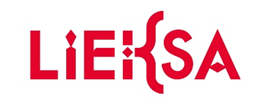 Työantajan todistus ansionmenetyksestäTälle lomakkeelle merkitään kaikki ne ansionmenetyspäivät, joista haetaan korvausta Miunpalveluissa. Todistus liitetään korvaushakemukseen.TyönantajaNimi:Osoite:TyöntekijäNimi:Osoite:Menetetty säännöllinen työaika:Vakuutan, että menetetty säännöllinen työaika on aiheuttanut työntekijälle edellä mainitun ansionmenetyksen.Todistuksen antajan allekirjoitus, nimenselvennys ja ammattinimike:Pvm         /        20		___________________________________				___________________________________			___________________________________	Pvmalkoi (klo)päättyi (klo)ansionmenetys (tuntia)a-hinta (€)yhteensä (€)